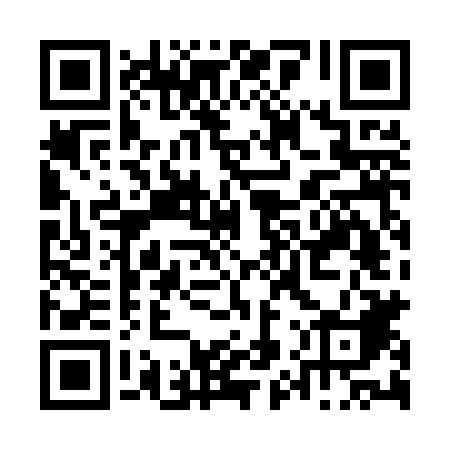 Ramadan times for Russo, PortugalMon 11 Mar 2024 - Wed 10 Apr 2024High Latitude Method: Angle Based RulePrayer Calculation Method: Muslim World LeagueAsar Calculation Method: HanafiPrayer times provided by https://www.salahtimes.comDateDayFajrSuhurSunriseDhuhrAsrIftarMaghribIsha11Mon5:245:246:5212:454:556:396:398:0212Tue5:235:236:5112:454:556:406:408:0313Wed5:215:216:4912:454:566:416:418:0414Thu5:195:196:4812:454:576:426:428:0515Fri5:185:186:4612:444:586:436:438:0616Sat5:165:166:4512:444:586:446:448:0717Sun5:155:156:4312:444:596:456:458:0818Mon5:135:136:4212:445:006:466:468:1019Tue5:115:116:4012:435:016:476:478:1120Wed5:105:106:3912:435:016:486:488:1221Thu5:085:086:3712:435:026:496:498:1322Fri5:065:066:3512:425:036:506:508:1423Sat5:055:056:3412:425:036:516:518:1524Sun5:035:036:3212:425:046:526:528:1625Mon5:015:016:3112:415:056:536:538:1726Tue4:594:596:2912:415:056:546:548:1827Wed4:584:586:2812:415:066:556:558:1928Thu4:564:566:2612:415:076:566:568:2029Fri4:544:546:2412:405:076:576:578:2230Sat4:524:526:2312:405:086:586:588:2331Sun5:515:517:211:406:097:587:589:241Mon5:495:497:201:396:097:597:599:252Tue5:475:477:181:396:108:008:009:263Wed5:455:457:171:396:118:018:019:274Thu5:445:447:151:386:118:028:029:285Fri5:425:427:141:386:128:038:039:306Sat5:405:407:121:386:128:048:049:317Sun5:385:387:111:386:138:058:059:328Mon5:375:377:091:376:148:068:069:339Tue5:355:357:081:376:148:078:079:3410Wed5:335:337:061:376:158:088:089:36